Blue & Gold Scholarship Program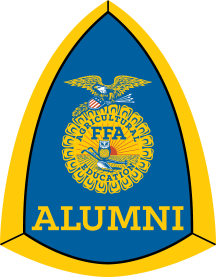 Winterset, Iowa FFA Alumni ChapterThe FFA Blue and Gold Alumni Chapter is excited to offer scholarship opportunities for the Winterset FFA high school members. The scholarship program helps our local FFA students to achieve their higher education goals. It also fulfills the purpose of our Chapter by playing a role in supporting the agricultural education community of Winterset.The program is possible due to the efforts of the Winterset FFA Alumni Blue and Gold and the Winterset FFA Chapters. Winterset FFA Alumni Blue and Gold is a 501(c)3.The complete information and application may be found at www.ffablueandgoldalumni.org or may be requested by emailing board@ffablueandgoldalumni.org. Applications will be accepted beginning March 1 of each year. Complete applications must be received no later than March 22, including those mailed. Late submissions will not be considered. All applications will be deposited in a locked container at the Winterset FFA Chapter Advisor’s classroom.  Applications can be mailed to: FFA Blue and Gold Alumni, P.O. Box 22,Winterset, Iowa 50273. Applications may also be dropped in a locked container in the Winterset FFA Chapter Advisor’s classroom. All complete applications received will be considered for any opportunities. An applicant may only be awarded one scholarship.Winners will be announced during the Winterset FFA Banquet.Scholarship Requirements:Student must be current member of the Winterset FFA Chapter, Winterset, Iowa Student must have been an FFA Member for at least two school years, unless a transfer student.Student must be a High School Senior Student must be a resident of Madison CountyStudent will attend full-time an accredited college, university or trade school within the U.S. Student must exhibit an interest in exploring a career in agricultural industry.Student has participated in FFA, extracurricular and community activities.Applicant to provide at least 2 but no more than 3 character references. This should be a letter from a non-related adult (e.g. teacher, coach, employer, organization leader) describing how the writer has come to know the applicant and what are the strengths of the applicant. Complete application packages are due no later than March 22 (If mailed, application must be received by March 22). Applications received after this date will not be considered.Applicant will provide true and correct information, or risk disqualification.Additional Information for Scholarship:Winner agrees to have photo taken upon acceptance of the award.Applicant agrees that by entering into the scholarship contest, his or her photograph, name, and award amount may be published in future print or electronic material.Scholarship funds will be disbursed to recipient after receipt of their transcripts/or grade sheets proving successful completion of their 1st semester with a 2.0 or greater GPA or passing statement from Institution.First semester transcripts/or grade sheets must be sent to FFA Blue and Gold Alumni, P.O. Box 22, Winterset, Iowa 50273.
Complete Application Package:Completed Application Form Character References as describedBlue & Gold Scholarship Application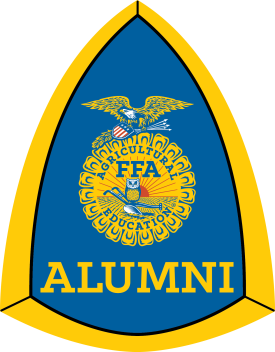 Winterset, Iowa FFA Alumni ChapterFull Name ___________________________________________Parent’s Name(s) _________________________________________________________________________________________Address _____________________________________________City _______________________ State ______ Zip __________Phone _______________________________________________Email _______________________________________________Name & Address of the institution student plans to attend next fall:________________________________________________________________________________________________________________________________________________________________________________________________________________________Admission Status  _____ Applied  _____ AcceptedMajor Field of Study ______________________________________________________Attach additional pages for the following if necessary:In 200-400 words tell us your Career Plans/Professional Goals________________________________________________________________________________________________________________________________________________________________________________________________________________________________________________________________________________________________Awards and Recognition Received listed by academic year________________________________________________________________________________________________________________________________________________________________________________________________________________________________________________________________________________________________FFA Projects and Chapter Activities listed by academic year________________________________________________________________________________________________________________________________________________________________________________________________________________________________________________________________________________________________How FFA has enriched your life________________________________________________________________________________________________________________________________________________________________________________________________________________________________________________________________________________________________________Leadership Positions (FFA, 4-H, community organizations, etc.) listed by academic year________________________________________________________________________________________________________________________________________________________________________________________________________________________________________________________________________________________________Extracurricular and Community Service Accomplishments ________________________________________________________________________________________________________________________________________________________________________________________________________________________Explain why you are deserving of this award_______________________________________________________________________________________________________________________________________________________________________________________________________________________________________________________________________________________________________________________________________________________________	________________Signature	Date